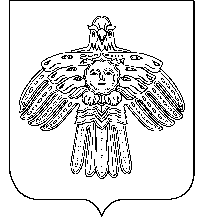 «Новый Бор» сикт овмодчоминса                                                     Администрация сельского поселенияадминистрация                                              «Новый Бор» П О С Т А Н О В Л Е Н И ЕШ У Ö Мот 27 января 2017 г. № 01/09пст  Новый Бор Республика Коми.Руководствуясь Земельным кодексом Российской Федерации, Федеральным законом от 06.10.2003 № 131-ФЗ «Об общих принципах организации местного самоуправления в Российской Федерации», Уставом муниципального образования сельского поселения «Новый Бор», администрация сельского поселения «Новый Бор»,ПОСТАНОВЛЯЕТ:	1. Внести в постановление администрации сельского поселения «Новый Бор» от 23 октября 2015 года № 10/96 «Об утверждении административного регламента предоставления муниципальной услуги «Предоставление разрешения на условно разрешенный вид использования земельного участка или объекта капитального строительства» изменения согласно приложению.	2. Контроль за исполнением постановления возложить на ведущего специалиста администрации сельского поселения «Новый Бор».	3. Постановление вступает в силу со дня опубликования на официальном сайте администрации сельского поселения «Новый Бор».Глава  сельского поселения «Новый Бор»                                        Н.А. АртееваПриложение  к постановлению администрации сельского поселения «Новый Бор»от 27 января 2017 г. № 01/09Изменения, вносимые в постановление администрации сельского поселения«Новый Бор» от 23 октября 2015 года № 10/96 «Об утверждении административного регламента предоставления муниципальной услуги «Предоставление разрешения на условно разрешенный вид использования земельного участка или объекта капитального строительства»В административном регламенте предоставления муниципальной услуги «Предоставление разрешения на условно разрешенный вид использования земельного участка или объекта капитального строительства», утвержденном постановлением (приложение), (далее - Административный регламент):1. В разделе II Административного регламента «Стандарт предоставления муниципальной услуги»:- пункт 2.18. изложить в следующей редакции:«2.18. Заявление и прилагаемые к нему документы специалист Органа регистрирует под индивидуальным порядковым номером в журнале учета входящей документации в день поступления.».2. В разделе V Административного регламента «Досудебный (внесудебный) порядок обжалования решений и действий (бездействия) органа, предоставляющего муниципальную услугу, а также должностных лиц, муниципальных служащих»:- пункт 5.3. изложить в следующей редакции:«5.3. Жалоба подается в письменной форме на бумажном носителе, в электронной форме в орган, предоставляющий муниципальную услугу. Жалобы на решения, принятые руководителем органа, предоставляющего муниципальную услугу, подаются главе муниципального района.».___________________О внесении изменений в постановление  администрации сельского поселения «Новый Бор» от 23 октября 2015 года № 10/96 «Об утверждении административного регламента предоставления муниципальной услуги «Предоставление разрешения на условно разрешенный вид использования земельного участка или объекта капитального строительства»